Søndagsbrev 14. april 2024, St. Birgitta menighet.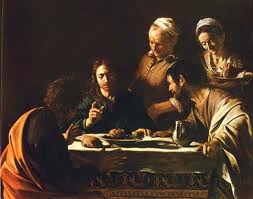 Kollekt/gaver kan gis via Vipps # 514275 eller giro.St. Birgitta kirkeSt. Josephs gt. 17, 1606 FredrikstadKontor: 69 30 15 20  Prest: 69 30 15 22  Giro: 0530.22.52930E-post: fredrikstad@katolsk.noHjemmeside: http://fredrikstad.katolsk.no.Facebook: St. Birgitta katolske kirke3. søndag i påsketiden, år B(Søndagens liturgi i Messeboken side 368 (ny), 266 (gml.))MessetiderPavens bønneintensjoner for april 2024For kvinnenes rolleLa oss be om at kvinnenes verdighet og verdi blir anerkjent i alle kulturer, og at det blir slutt på diskrimineringen de møter i enkelte deler av verden.				ForbønnerCelebranten:Kjære medkristne!  Etter oppstandelsen møtte Kristus disiplene med hilsenen: ” Fred være med dere, om dette skal nå dere være mine vitner.”  La oss vende oss til ham med bønn om hjelp i vitneoppdraget: for at Kirken gjennom liturgien og sakramentene må bli et vitnesbyrd om Den oppstandne.  La oss påkalle ham som spiste et stykke stekt fisk mens disiplene så på. Vi ber deg…for alle som har et spesielt ansvar for fredens sak. La oss påkalle ham som sa: ”Fred være med dere!” Vi ber deg…for de forskrekkede og engstelige.  La oss påkalle ham som spurte: ” Hvorfor er dere redde?”  Vi ber deg…om at vår trygghet og vårt håp virkelig må ha sin grunn i oppstandelsen den tredje dag.  La oss påkalle ham som så viste seg for disiplene.  Vi ber deg… For de ensomme, syke og eldre i vår menighet, at de blir  styrket og trøstet av troen på Jesus Kristus.  Vi ber deg...For alle våre avdøde, især for vår sogneprestene Alphons Wysiecki og August Rottier, at du åpenbarer din miskunn og gir dem den evige glede i himmelen. Vi ber deg...Celebranten: Allmektige Gud, himmelske Far, du sendte din Sønn Messias til verden for at han skulle lide døden og stå opp fra de døde.  Gi oss å vende om og få våre synder tilgitt. Ved Kristus, vår Herre. AmenKunngjøringerKollektene sist uke var kr. 10.255,00. Votivlys kr. 163,00.  Hjertelig takk!Årsmøte for menigheten vil finne sted søndag 14. april etter høymessen i menighetslokalet. Resultatet av menighetsrådsvalget offentliggjøres.Pater Jagath er bortreist mandag 15. april til fredag 19. april.  Messene onsdag og torsdag er avlyst.Katolsk Forum onsdag 17. april kl. 19.00.  Tema: Digital misjon.  Foredragsholder: Pål Johannes Nes.Lørdag 20. april er det siste katekeseundervisning for skoleåret fra kl. 9.45.Vietnamesisk gruppe har ansvaret for vask av kirken til uken.  Vietnamesisk gruppe har ansvaret for kirkekaffe neste søndag.   Riktig god søndag!   OBLATKOMMUNITETEN I ØSTFOLD  ●  St. Josephs gate 17, 1606 Fredrikstad Gunapala, Premanath Jagath O.M.I., sogneprest for Fredrikstad                    Mobiltelefon: 414 68 740,  E-post: jagath.gunapala@katolsk.noPisarek, Piotr Sylwester O.M.I., sogneprest for Moss                    Mobiltelefon: 901 29 621,  E-post: ppisarek@online.noKunkel, Roman O.M.I., sogneprest for Halden, polsk sjelesorg i Østfold                     Mobiltelefon: 414 62 722, E-post: kunkelomi@gmail.com Inngang  Jesus lever graven brast  488 Messe XIII  Norsk messe   13 Første lesning:  Apg. 3, 13-15. 17-19 Salme 4 Omkved:            La dit ansikt lyse over oss Herre. Annen lesning:   1 Joh 2, 1-5a Evangelium:  Luk 24, 35-48 Offertorium:   Livet vant  773 Kommunion:    Jeg er livets brød         756         Avslutning:  Deg være ære  493 Onsdag  17/4  18.00    Kveldsmesse - AVLYST Torsdag    18/418.00Kveldsmesse og Sakramentsandakt-Avlyst                                                                                                                              Fredag  19/4  11.00  Formiddagsmesse Lørdag  20/411.0017.3018.00  Katekese- og familiemesse  Rosenkransandakt - norsk  Kveldsmesse Søndag  21/4  10.00  16.00   18.00  Høymesse. 4. søndag i påsketiden  Filippinsk messe    Kveldsmesse